RUJAN 2021.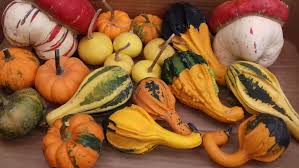 TJEDAN  (13.9. do 17.9.)Ponedjeljak:  PIZZA, LIMUNADAUtorak: POVRTNA JUHA, JUNEĆE KUHANO MESO, SOS, POVRĆESrijeda : ĆUFTE, PIRE KRUMPIR, SALATAČetvrtak: KREM JUHA OD TIKVICA, PUNJENE PAPRIKE S KRUMPIROM, VRHNJE, Petak: RIBA, ŠPINAT, PIRE KRUMPIR, KOLAČ2.TJEDAN  (20.09. do 24.09.)Ponedjeljak: SLAGANA GIBANICA OD SIRA, JOGURTUtorak: GRAH S KOBASICOM, SALATASrijeda : BOLONJEZ ŠPAGETE, KOLAČČetvrtak: POVRTNA JUHA, BEČKI ODREZAK, POMFRITPetak: KREM JUHA, POPEĆCI OD KRUMPIRA, VRHNJE  3.TJEDAN  (27.09. do 30.09.)Ponedjeljak: KUHANO JAJE, ŠPINAT, PEČENA SLANINAUtorak: JUHA OD RAJČICE, MESNA ŠTRUCA, MAHUNE, KOLAČSRIJEDA: PILEĆI PAPRIKAŠ, SALATA Četvrtak: POVRTNA  JUHA, JUNEĆA ŠNICLA U UMAKU, RIZI BIZI, SALATA Moguće su izmjene jelovnika ako postoje opravdane okolnosti